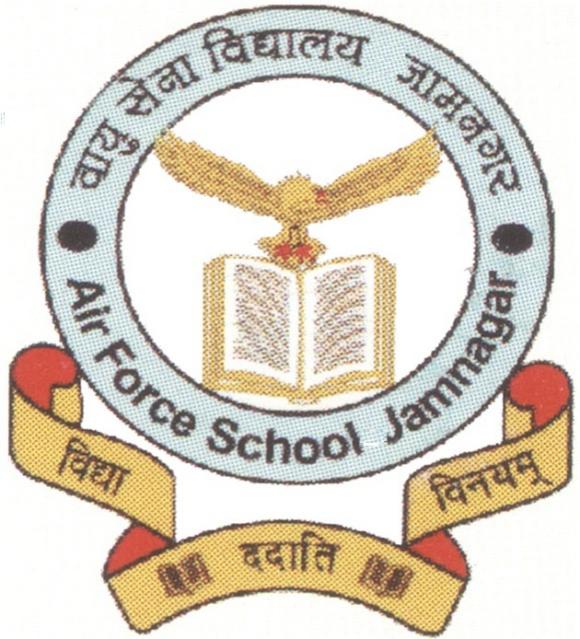 SCHOOL BRIEF2023-2024INTRODUCTION1.	Air Force School Jamnagar functions under the aegis of Indian Air Force Educational and Cultural Society. The school is a co-educational institute affiliated to the Central Board of Secondary Education.2.	Air Force School Jamnagar began its journey in the year 1967 with strength of 160 students in the name of Mukherjee Memorial School. With a steady growth over the years, the school was upgraded to class X in 1993 and subsequently to class XII in 1995. The school was renamed as Air Force School Jamnagar in 1995. School Management Committee3.	The management of the school is looked after by the School Management Committee, headed by the Chairman. The composition of SMC at AF School Jamnagar is as follows:	(a) Chairman		: Air Commodore Anand Sondhi, AOC AF Stn Jamnagar	(b) Members		: Gp Capt M S Subramanian, C Adm O					: Gp Capt Suja, SMO					: Wg Cdr R Shankar, S Accts O								        		: Mr Nandan Kumar, GE AF					: Sgt Hari Om, School Manager					: MWO P C Jha, Stn MWO					: Sgt Avinash Sahu, Parent Rep					: Sgt R Bhasker, Parent Rep					: Mr Deepak Kumar, PGT, Teacher Rep  	(c) Executive Director	: Wg Cdr D V Tewari, S Edn O(d) Secretary		: Mrs Shubhra Gupta, Principal	Details of Staff4.	The aim of the school is to prepare the students to be worthy and responsible future citizens. To ensure the same, a team of 73 well qualified and dedicated teachers from Kindergarten to Senior Secondary strives to create a conducive environment in the school for holistic development of the child’s personality. The details of Teaching & Non-teaching staff and students at the School are as follows:	(a) 	Teaching staff – 73		(i)	Principal - 01		(ii)	PGT – 10 		(iii)	TGT – 24 		(iv)	HM, Primary - 01(v)	PRT – 26 (vi)	NTT – 11 	(b)	Non Teaching Staff - 07(c)	Multi Tasking Staff – 26Details of Students	(a)	Total Students: 1453		(i)	LKG & UKG		- 239		(ii)	Class I - V			- 653		(iii)	Class  VI - VIII		- 308		(iv)	Class  IX - XII		- 253			Location5.	The school is situated at two different locations. Primary, Secondary & Sr. Secondary Wing are located Air Force Camp  I and the Pre Primary Wing of the school is located at Air Force Camp  II, situated at a distance of 5 Km from the main camp.6.	The school has a total of 47 class rooms including both locations.  To aid the theoretical teachings, the school also has modern Physics, Chemistry, Biology, Mathematics and Computer Laboratories, for practical experiments. Besides this, the school has two Health Care Rooms one each at Air Force I and Air Force II, an Aero-modeling Room, Library and a room each for SUPW, Dance, Music, Yoga, Visitors and Knowledge Centre. School has its Volleyball and Football Ground for the students which are extensively utilized in the games period. The school also utilizes the facilities of the station Basketball and Badminton courts which are colocated to promote sports activities.Achievements 7.	The school has garnered following accolades  in the recent past:School is awarded Swachh Vidyalaya Puraskar 2021-22 at National, State and District Level by Government of India and Government of Gujarat respectively. Air Force School has achieved an overall score of 99% with an overall rating of 5 stars. School secured First position for Class XII Board Result and Second position for Class X Board Result in 2022.School was adjudged second Best Senior Secondary School in Overall Performance in Indian Air Force in 2019.	The school was adjudged as second Best Senior Secondary School among all the Air Force Schools under SWAC in 2022. The School secured First position in SWAC during 2019 also. School was adjudged Third Best School in academics in Indian Air Force in 2017.The School was adjudged Best School in SWAC Sports in 2018 and second best school in 2019.One of our students of class I Gurveer Singh has registered his name in the Asia Book of Records by doing 20 squats with a 10 kg rod in 30 seconds.Miss Sanjana Singh of class IX stood IV in painting competition on Pariksha Par Charcha organized by Government of India in 2022.Master Rajdeep Mishra of class X participated in International Junior Science Olympiad at International Level 2022.Miss Sania Poonia secured I position in English at Regional Level and Miss Vaishnavi Bharti secured I Position in Hindi Declamation Contest at Sub-Regional Level respectively held in July 2023.Ankh Kumar L. Valvani of Class 1st C bagged one Gold Medal and one Silver Medal in All Gujarat Open Karate Championship 2023 held in July 2023.Innovations8.	Activity Based Learning	The concept of various subject like EVS and Mathematics are explained to the students using activity based learning in LKG, UKG and Primary Section. The teachers are motivated to bring in more innovative methods to increase variety in the activities for easy understanding of the concepts by the students. Teachers use subject integrated teaching technique to sensitize students to know one subject in another.  To give Learning by doing experience students of classes VI to XII were exposed to Flight Simulator in the school. 9.	Smart Class e- Learning system A total of 47 latest e-Learning systems are installed in the class rooms. Teachers are given hands on training to enhance the overall teaching-learning process. The system helps the students to understand various concepts with the help of 2D and 3D videos and interactive methods. With the help of this teachers use different portal such as DIKSHA and NISTHA in the class.Orientation and Educational programmes(a)	To ensure that the students are equipped with knowledge to face any challenges, the school organized sessions on special topics covering disaster management, health and hygiene for girls, career counseling, career planning and development.(b)	Our Ex-student Mr Nishant Tanwar, stand-up comedian interacted with the students of classes IX to XII.(c)	Lady Medical Officer from SMC sensitized the girls’ students from VIII to XII regarding personal Health and Hygiene.(d)	Gallantary Awardees interacted with the students of Classes IX to XII to motivate the students to join Indian Air Force.(e)     A team of Suryakiran also interacted with the students to apprise them regarding career in Indian Air Force.10.	School is following the Text books and syllabus recommended by Air HQs as per the guidelines laid down by CBSE. Various Co-Curricular Activities are held to develop a child physically, morally, socially and mentally and to hone skills in co-scholastic areas. Regular Club activities such as Music & Dance, Dramatics, Sports, Art and Craft are held in which the students participate and display their caliber. Sports, Games and Physical Fitness occupy a place of importance in our curriculum. The students are actively involved in Taekwondo, Yoga, Volleyball, Badminton and Other on-field sports activities. Workshops and seminars11.     Staying updated is the key to success in any field, especially, in education. In keeping with the school’s policy of continuous upgradation of knowledge and skills, our Staff attended various workshops and training programmes to improve their academic skills.  The following teachers attended workshops on the topics as mentioned against their names in the last and current academic sessions:These teachers have conducted in-house workshops for other teachers.ACADEMICS12.	Excellent academic results have always been the Hallmarks of our School ever since its inception.Academic AchievementsIn Class XII, out of 39 students appeared, 6 students scored 90% and above and 20 scored distinction. Omdevsinh Jadeja from Science stream, Harsh Raj Keshav from Commerce stream and Manya Somaiya from Humanities  emerged as the school toppers by securing 93.8%, 96.2% and 90.8% respectively in the academic year 2022-23.In Class X, out of 81 students appeared, 07 students scored 90% and above and 40 secured distinction. Jiya Mundra topped by securing 95.2% in the academic year 2022-23.Parent Teacher Interaction15.    (a)     Parent-teacher meetings are held periodically to apprise the parents of their wards’ performance. The parents of classes X and XII students are specially called for one-to-one interaction with the teachers and Principal.External ParticipationParticipation in the Science, Math, English and Cyber Olympiad, where a student competes to outshine others. It infuses a healthy competitive spirit through reward based assessment.NCC, Scouts & Guides One unit of NCC (Air Wing) functions at this school under 3BN Air NCC Bhavanagar. 50 students are enrolled under the supervision of T/O Randhir Rai (ANO).Scouts and Guides are also introduced in the school for the students of Classes VI to IX. Scouts and Guides are enrolled under the supervision of Mrs Pooja Teotia and                            Mr Rajesh Sarvaiya.    Accounts  	20.	Financial Position as on 30 June 23	Cash in hand		: Rs – 12,102/-	Cash at Bank		: Rs – 2,27,54,992/-	Investment (IAFBA)	: Rs – 15,60,00,000/-	Investment (SBI)		: Rs – 1,62,28,364/-NEW SCHOOL BULDING21.	Works services for the new school building has started and expected to be completed very soon with salient features as follows:User friendly infrastructure including ramps, toilets for differently abled personsLarge assembly area Gated emergency exitsWell planned classroom layoutLabs co-located with secondary class roomsPlayground Rain Water HarvestingSCHOOL ACTIVITIESAdventure Trips, Visits and Excursion23.	Students were also taken for static display during Aerospace Safety Week. Picnic for Students is arranged every year in the month of January. Students of Classes XI and XII were taken twice to IIT Gandhinagar for Brainwiz and G-20 Ignite. Students from Classes VIII to X had an Educational visited to Bal Bhavan to participate in Vocational Exposure and skill workshop in November 2022 and April 2023.Celebrations and Jubilations24.	(a)	World Environment Day was celebrated on 5 June with full enthusiasm by                        the school. Students were taken for Environment Awareness route march.          (b)	Tree plantation drive was organized in the school and the students actively participated in planting saplings.(c)	Cleanliness Drive is carried out on regular basis in the school to promote cleanliness habit among students for Swachch Bharat, Swasth Bharat. (d)	Annual Day is organized where students participate with enthusiasm. Beside this Republic Day, Independence Day, Teachers’ Day, Hindi Week, Children’s Day, Christmas, Guru Purnima, Road Safety Week, National Sports Day, Annual Sports Day are also celebrated. Other Allied Activities     25.	Art integrated Exhibition is held every year to exhibit creative work, to inculcate scientific approach amongst students and to identify budding scientists.  Book FAIR and DEAR, Drop Everything And Read are conducted time to time in the school for promotion of reading habit among students. School conducts various co-curricular activities and competitions as well as inter house Sports Competitions round the year.  General awareness26.	Road Safety and Traffic Awareness  Officials from MT Section also interacted with the students from classes LKG to XII to create awareness about Traffic Rules during Road Safety Week. 27.	IT Awareness    Officials from IT section were invited to make students aware of advantages and disadvantages of social networking sites. Quiz for classes X to XII, Poster making for Classes VI to IX and Drawing competition for classes I to V was organized during ‘IW Awareness Week’.28.	Fire Fighting Awareness Fire crew from Air Force Station regularly visits to educate about the causes of fire and demonstrate ways of extinguishing it. Fire Exit Drill is conducted regularly in school.29.	Health and General Hygiene Awareness	Anemia check-up was conducted for the girl students from Classes VI to XII. Vaccination Drive for Covid-19 was also organized for different age group students as per Government guideline. The students were administered two doses with prescribed time gaps. This was conducted in two slots for different age groups. 30.	Patriotism and Military Awareness An Inter School Painting Competition was organized on Kargil Diwas.31. Stress Management. Mr Rajesh Sarvaiya, School Health Wellness Teacher counseled the Board Class students regarding stress management during exam.32. Security Drill. Security Drill was organized by Garud Commando Force for the students. Students participated with great zeal.Strengths33.	Air force school Jamnagar aspires to empower its students to have development in scholastics, co-scholastics and overall demeanor. The school provides an environment which enables students to grow holistically, think independently and become responsible and confident citizen of tomorrow.CONSTRAINTS(a) Old Infrastructure	The School building is very old and has gone under various maintenance programmmes to sustain the educational needs of the students. The building needs constant maintenance which is carried out with great difficulty. However, the new school building is under construction and this problem will be addressed soon. (b) Shortage of Class Rooms (Secondary)	 School is facing acute shortage of class rooms   to accommodate the students as they are promoted to higher classes. This leads to asymmetry in 6th and 9th standards which is also being catered for in the new school building.CONCLUSION     34.	Air Force School Jamnagar is striving for excellence with an efficient and supporting School management Committee headed by the AOC as Chairman. Many milestones have been achieved and many still have to be reached. Air Force School continues to put efforts to mould the young minds into well balanced personalities with confidence and zeal and turn them as high value assets for our nation.Name of the  TeacherDesignationTopic of the  workshopNo. of DaysPlaceMr Jayesh JoshiPRT, YogaA Special Workshop for Teachers01Dhanvatri Auditorium, JamnagarMr Sumit JoshiPGT ChemArt Integrated Teaching02Mehsana(a) Amita Pandey(b) Darshana VasaPGT CSTGT CompEmerging AI Technology for decision making in Maritime Domain03Online, JamnagarMr Kapil SataPGT Commerce28th CBSE National Annual Conference of Sahodaya02VadodaraDr Rajesh SarviayaPRT CounsellorStress Management01AhmedabadAkash SinghPGT MathsJoyful Mathematics02Vadodara(a) Mr Bhavin Sonchatara(b) Mrs Shikha SaxenaPGT P.E.TGT SciNEP 202001VadodaraMrs Parvati PandeyTGT HindiArt Integrated Teaching01Veraval(a) Mr Bhavin Sonchatara(b) Mr Arjun Singh(c) Mr Haresh VyasPGT P.ETGT S.ScTGT MusicRoad Safety02JaipurMr Kapil SataPGT CommerceSr. Sec. Accountancy02JaipurMr Bhavin SonchataraPGT P.EPhysical Education01Nand Vidhya Niketan, Jamnagar